 Repaso tema 8Lee y rodea las palabras con Fr fr. Leer en voz alta.Francisco reparte fruta en su furgoneta. Hoy va a la frutería de Alfredo a llevar dos cajas de frambuesas.Escribe una oración con las palabras tren y tarde3.Ordena las letras y completa la oración.                 e-a-s-r-fEl caramelo es de ______________4.Colorea las sílabas correctas.  El mono come  pla-pal tanos. Mario recoge un ple-pel del suelo.5. Ordena las sílabas y escribe las palabras. ta-pul-gui güe-ci-ña fom-al-brane-ta-pla  6. Separa en sílabas.marinero           -          -           - pingüino           -           -  caballero           -           -           -  7. Escribe una oración sobre la imagen.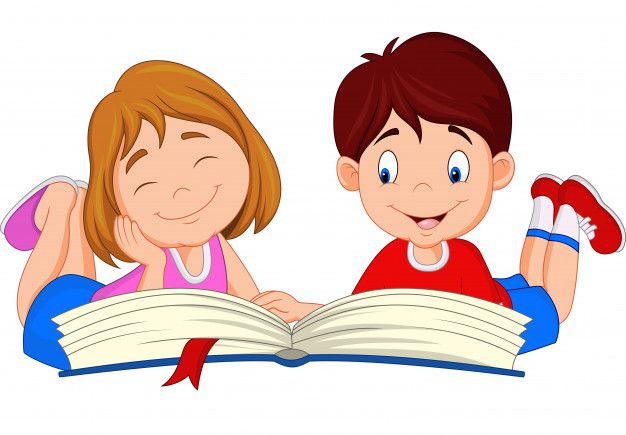 